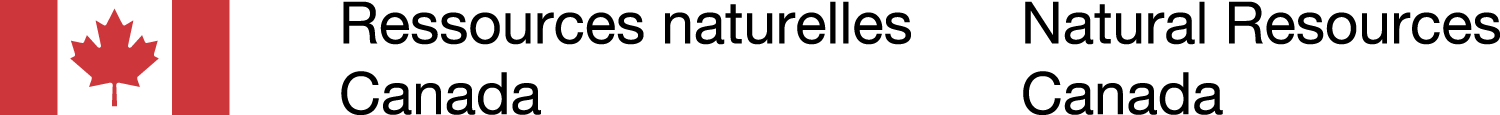 IMPRIMEZ, SIGNEZ et SCANNEZ ces deux pages couverture et les joindre en document pdf à votre soumission de demande.Formulaire de déclaration d’intérêt (DI) – programme ITIFNom du demandeur :  Titre du projet :  Date de soumission (MM/JJ/AA) :  Attestations : 
En soumettant la présente proposition, le demandeur du projet certifie :est constitué ou enregistré légalement au Canada;certifie que les renseignements fournis sont véridiques et exacts, au meilleur de ses connaissances;comprend que les renseignements fournis dans le formulaire de déclaration d’intérêt (DI) ne seront pas utilisés par RNCan pour évaluer l’admissibilité du projet aux fins de financement à ce niveau du processus de demande. Toutefois, les informations fournies dans la DI en vertu de la phase 1 peuvent être utilisés dans le cadre du formulaire de proposition pour la phase 2; 
comprend que les renseignements fournis dans cette DI peuvent être utilisés par le Programme afin d’aider les demandeurs à concevoir de meilleures propositions qui permettront de constituer un plus grand bassin de propositions de qualité à partir duquel le programme peut évaluer et sélectionner des demandes qui bénéficieront de financement;
comprend que tout renseignement de nature exclusive ou confidentielle fourni par toute partie dans la soumission a reçu l’approbation de cette partie; les examinateurs fédéraux sont liés par les exigences de la Loi sur l’accès à l’information et de la Loi sur la protection des renseignements personnels en matière de traitement des données confidentielles;
comprend et reconnaît que si le projet est accepté par le programme ITIF, RNCan n’a aucune responsabilité ni engagement ou obligation de procurer une contribution financière au projet tant qu’une entente de contribution n’est pas signée par les deux parties;comprend que le financement pouvant être obtenu dans le cadre du programme ITIF ne peut être utilisé pour produire ou exporter des produits de bois d’œuvre résineux;accepte, en signant ci-dessous, que RNCan partage les renseignements non confidentiels fournis à d’autres organismes de financement dans le cas où cela pourrait être avantageux pour le projet ou le demandeur. RNCan protégera les renseignements personnels conformément aux normes fédérales de protection des renseignements en vertu de la Loi sur la protection des renseignements personnels et autres législations provinciales ou territoriales pertinentes. 

 Oui, l’information peut être partagée	 Non, l’information ne peut pas être partagéeVeuillez signer pour confirmer que vous avez lu et compris l’énoncé ci-dessus :		Signature					DateNom du représentant dûment					Titreautorisé à signer au nom du demandeurLes demandeurs devraient prendre note que les renseignements fournis à la Section 4 ci-après se rapportent aux critères obligatoires auxquels ils doivent satisfaire pour être admissibles à une demande de financement. Bien que ces critères ne fassent pas l’objet d’une évaluation par le Programme à l’étape DI, les demandeurs sont priés de la remplir pour assurer qu’ils répondent aux critères d’admissibilité.et afin qu’ils puissent procéder à une auto-évaluation. Les demandeurs doivent également prendre en compte qu’ils peuvent revoir les renseignements fournis ci-dessous à l’étape finale de la demande de proposition avant que les critères obligatoires soient appliqués par le Programme aux fins d’évaluation de l’admissibilité.RENSEIGNEMENTS SUR L’ENTREPRISERenseignements sur le demandeurDénomination sociale de l’entreprise :Site Web : Description de l’entreprise (200 mots maximum) :Volets de catégorisation des demandes :Les projets soumis dans le cadre du programme ITIF sont répartis en deux volets de financement. Le Volet des petites entreprises, le Volet 1, s’adresse aux entreprises employant moins de 100 personnes et enregistrant un chiffre d’affaires annuel inférieur à 50 millions de dollars. Les entreprises qui sont admissibles au « Volet des petites entreprises » peuvent déposer une demande de financement s’élevant jusqu’à 2 millions de dollars du programme d’ITIF. Le Volet général, le Volet 2, s’adresse aux projets de toute envergure. Quel est le volet de financement dans le cadre duquel vous déposez une demande de financement?   Volet des petites entreprises   Volet général   Indépendamment du volet de financement, veuillez fournir les renseignements suivants :
Nombre d’employés (en indiquant en deux catégories, le nombre d’employés à temps plein et celui d’employés à temps partiel) :Chiffre d’affaires annuel en dollars :RENSEIGNEMENTS GÉNÉRAUXCoordonnées dans le cadre de la DI (personne-ressource disponible pendant les mois de septembre et octobre 2017) :Nom :  Titre :  Entreprise :Installation :  Adresse :  Téléphone :  Télécopieur :  Courriel :  Responsabilités associées au projet (s’il y a lieu) :  RENSEIGNEMENTS SUR LE PROJETRENSEIGNEMENTS SUR LE PROJETRENSEIGNEMENTS SUR LE PROJETRENSEIGNEMENTS SUR LE PROJETRENSEIGNEMENTS SUR LE PROJETRENSEIGNEMENTS SUR LE PROJETLa présente section fournit au Programme un aperçu précis du projet et de sa pertinence aux fins d’admissibilité au programme ITIF. Les renseignements fournis ci-dessous ne seront pas utilisés pour sélectionner des projets à ce niveau du processus de demande. La présente section fournit au Programme un aperçu précis du projet et de sa pertinence aux fins d’admissibilité au programme ITIF. Les renseignements fournis ci-dessous ne seront pas utilisés pour sélectionner des projets à ce niveau du processus de demande. La présente section fournit au Programme un aperçu précis du projet et de sa pertinence aux fins d’admissibilité au programme ITIF. Les renseignements fournis ci-dessous ne seront pas utilisés pour sélectionner des projets à ce niveau du processus de demande. La présente section fournit au Programme un aperçu précis du projet et de sa pertinence aux fins d’admissibilité au programme ITIF. Les renseignements fournis ci-dessous ne seront pas utilisés pour sélectionner des projets à ce niveau du processus de demande. La présente section fournit au Programme un aperçu précis du projet et de sa pertinence aux fins d’admissibilité au programme ITIF. Les renseignements fournis ci-dessous ne seront pas utilisés pour sélectionner des projets à ce niveau du processus de demande. La présente section fournit au Programme un aperçu précis du projet et de sa pertinence aux fins d’admissibilité au programme ITIF. Les renseignements fournis ci-dessous ne seront pas utilisés pour sélectionner des projets à ce niveau du processus de demande. Renseignements généraux :Renseignements généraux :Renseignements généraux :Renseignements généraux :Renseignements généraux :Renseignements généraux :Titre du projet :  Titre du projet :  Titre du projet :  Titre du projet :  Titre du projet :  Titre du projet :  Emplacement du projetInstallation :  Ville :  Province :  Emplacement du projetInstallation :  Ville :  Province :  Emplacement du projetInstallation :  Ville :  Province :  Emplacement du projetInstallation :  Ville :  Province :  Emplacement du projetInstallation :  Ville :  Province :  Emplacement du projetInstallation :  Ville :  Province :  Date de début prévue : (MM/AAAA):    Date de début prévue : (MM/AAAA):    Date de début prévue : (MM/AAAA):    Date de fin prévue (MM/AAAA): Date de fin prévue (MM/AAAA): Date de fin prévue (MM/AAAA): Coût total estimé du projet:Coût total estimé du projet:Coût total estimé du projet:Demande de financement estimé au titre du programme ITIF :Demande de financement estimé au titre du programme ITIF :Demande de financement estimé au titre du programme ITIF :Coût total estimé du projet par exercice financier et par source de financementCoût total estimé du projet par exercice financier et par source de financementCoût total estimé du projet par exercice financier et par source de financementCoût total estimé du projet par exercice financier et par source de financementCoût total estimé du projet par exercice financier et par source de financementCoût total estimé du projet par exercice financier et par source de financementSource de financement2017-20182018-20192019-20202020-2021 et 2021-2022Coût totalProgramme ITIFNA – Coût éligible IFIT terminéDemandeurAutreCoÛt total du projet :État de préparationLes projets considérés comme étant à un stade avancé de préparation peuvent être ceux avec des constructions d’ingénierie et études de coûts prêts, une date de début prévue pour cet exercice financier (présent-mars 31, 2018), permis et évaluations environnementales en place, lieu de mise en œuvre du projet et ressources disponibles, partenaires financiers confirmés, approbation du conseil d’administration, etc... Est-ce que votre projet est à un stade avancé de préparation?  Oui     NonLe programme ITIF identifiera des projets qui peuvent commencer la construction peu après la fin du processus de l’appel de propositions. A noter que tous les projets financés doivent être compléter dans les délais du programme (voir la section 2.2 - Durée du programme du Guide du demandeur et aucune préférence sera accordée aux projets basés sur l’état de préparation au moment de la demande.Renseignements relatifs au projet (500 mots maximum) :Renseignements relatifs au projet (500 mots maximum) :Décrivez a) l’ensemble des activités à effectuer relativement au projet, b) les objectifs prévus dans le cadre d’ensemble du projet, c) les répercussions et résultats potentiels – sur le plan environnemental, sociétal, économique (par ex. création d’emplois, réduction des gaz à effet de serre, répercussions économiques à l’échelle locale, production d’énergie renouvelable) Décrivez a) l’ensemble des activités à effectuer relativement au projet, b) les objectifs prévus dans le cadre d’ensemble du projet, c) les répercussions et résultats potentiels – sur le plan environnemental, sociétal, économique (par ex. création d’emplois, réduction des gaz à effet de serre, répercussions économiques à l’échelle locale, production d’énergie renouvelable) Partenaires et autres sources de financement :Partenaires et autres sources de financement :La présente section offre une description détaillée des autres initiatives de partenariat et de financement qui ont été étudiées aux fins de ce projet. Lorsque la case « Confirmé » a été cochée, cela signifie que le contrat a été conclu; si la case « Non confirmé » a été cochée, cela signifie qu’un accord avec l’organisme correspondant, bien qu’il soit selon toute vraisemblance en cours, n’a pas été mené à terme.La présente section offre une description détaillée des autres initiatives de partenariat et de financement qui ont été étudiées aux fins de ce projet. Lorsque la case « Confirmé » a été cochée, cela signifie que le contrat a été conclu; si la case « Non confirmé » a été cochée, cela signifie qu’un accord avec l’organisme correspondant, bien qu’il soit selon toute vraisemblance en cours, n’a pas été mené à terme.Nom du partenaire ou de l’organisme de financementÉtat Confirmé  Non confirmé Confirmé  Non confirmé Confirmé  Non confirmé Confirmé  Non confirmé Confirmé  Non confirméCRITÈRES OBLIGATOIRESCRITÈRES OBLIGATOIRESCRITÈRES OBLIGATOIRESBénéficiaires admissiblesBénéficiaires admissiblesBénéficiaires admissiblesLes bénéficiaires admissibles sont les entreprises qui fabriquent des produits forestiers dans une installation existante de fabrication de produits forestiers (par exemple, pâte, papier ou scieries) situées au Canada, ou qui sont, ou seront, de nouveaux venus dans le secteur forestier aux fins du projet proposé.Les bénéficiaires admissibles sont les entreprises qui fabriquent des produits forestiers dans une installation existante de fabrication de produits forestiers (par exemple, pâte, papier ou scieries) situées au Canada, ou qui sont, ou seront, de nouveaux venus dans le secteur forestier aux fins du projet proposé.Les bénéficiaires admissibles sont les entreprises qui fabriquent des produits forestiers dans une installation existante de fabrication de produits forestiers (par exemple, pâte, papier ou scieries) situées au Canada, ou qui sont, ou seront, de nouveaux venus dans le secteur forestier aux fins du projet proposé.Répondez-vous aux critères susmentionnés?   Oui      NonRépondez-vous aux critères susmentionnés?   Oui      NonRépondez-vous aux critères susmentionnés?   Oui      NonVotre entreprise est-elle classée selon les codes du SCIAN 321XXX ou 322XXX?Votre entreprise est-elle classée selon les codes du SCIAN 321XXX ou 322XXX?  Oui   Non  
  Je ne sais pasIndiquez votre code du SCIAN ou décrivez clairement de quelle façon vous répondez aux critères susmentionnés. (100 mots maximum) :Indiquez votre code du SCIAN ou décrivez clairement de quelle façon vous répondez aux critères susmentionnés. (100 mots maximum) :Indiquez votre code du SCIAN ou décrivez clairement de quelle façon vous répondez aux critères susmentionnés. (100 mots maximum) :Avancement de la technologieAvancement de la technologieAvancement de la technologieLe projet proposé doit constituer un avancement de la technologie du secteur forestier au Canada. Une fois mise en œuvre, le projet proposé constitue un avancement de la technologie du secteur forestier canadien et implique de nouvelles technologies qui produisent (ou qui mèneront à la production future) des bio-produits ou des matériaux de construction de prochaine génération. Le projet proposé est un projet à l’échelle pilote ou commerciale, et la technologie n’existe pas encore, à l’échelle et aux caractéristiques proposées, dans une installation industrielle du secteur forestier au Canada.Le projet proposé doit constituer un avancement de la technologie du secteur forestier au Canada. Une fois mise en œuvre, le projet proposé constitue un avancement de la technologie du secteur forestier canadien et implique de nouvelles technologies qui produisent (ou qui mèneront à la production future) des bio-produits ou des matériaux de construction de prochaine génération. Le projet proposé est un projet à l’échelle pilote ou commerciale, et la technologie n’existe pas encore, à l’échelle et aux caractéristiques proposées, dans une installation industrielle du secteur forestier au Canada.Le projet proposé doit constituer un avancement de la technologie du secteur forestier au Canada. Une fois mise en œuvre, le projet proposé constitue un avancement de la technologie du secteur forestier canadien et implique de nouvelles technologies qui produisent (ou qui mèneront à la production future) des bio-produits ou des matériaux de construction de prochaine génération. Le projet proposé est un projet à l’échelle pilote ou commerciale, et la technologie n’existe pas encore, à l’échelle et aux caractéristiques proposées, dans une installation industrielle du secteur forestier au Canada.Répondez-vous aux critères susmentionnés?   Oui      NonRépondez-vous aux critères susmentionnés?   Oui      NonRépondez-vous aux critères susmentionnés?   Oui      NonLe projet, selon son envergure proposée, sera-t-il le premier de son genre entrepris dans une installation industrielle du secteur forestier au Canada? Oui   Non  
 Je ne sais pas Oui   Non  
 Je ne sais pasLe projet proposé est-il un projet pilote ou vise-t-il le secteur commercial? à l’échelle pilote  
 à l’échelle commerciale
 Je ne sais pas à l’échelle pilote  
 à l’échelle commerciale
 Je ne sais pasDécrivez clairement de quelle façon vous répondez aux critères susmentionnés (200 mots maximum). Décrivez clairement de quelle façon vous répondez aux critères susmentionnés (200 mots maximum). Décrivez clairement de quelle façon vous répondez aux critères susmentionnés (200 mots maximum). LieuLe lieu de mise en œuvre du projet se trouve au Canada et le projet est intégré à la chaîne de valeur dans le secteur forestier, relié, par exemple aux procédés industriels forestiers ou installations (en service ou non) ou projets autonomes intégrés au sein de la chaîne d’approvisionnement, par exemple, production de biocarburants de résidus forestiers.Répondez-vous aux critères susmentionnés?   Oui      NonDécrivez clairement de quelle façon vous répondez aux critères susmentionnés. (100 mots maximum) :Fibres ligneusesLe projet découle principalement de l’exploitation de fibres ligneuses. Cela peut comprendre des projets qui prévoient la transformation industrielle de fibres ligneuses ainsi que des projets reliés directement à des sous-produits découlant d’activités de transformation industrielle de la fibre ligneuse ou qui dépendent de ces sous-produits.Répondez-vous aux critères susmentionnés?   Oui      NonDécrivez clairement de quelle façon vous répondez aux critères susmentionnés. (100 mots maximum) : 